Graphing FreefallFor each situation, predict what the graphs will look like for a ball in freefall (ignore air resistance). Predictions are only for the ball when it is in the air, not when it is being touched. Ball being dropped PREDICTED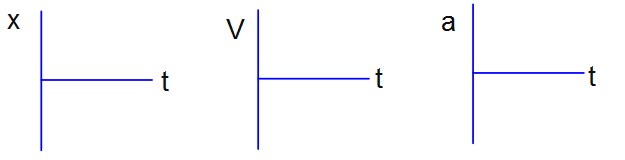 ACTUALBall being thrown up and then coming back downPREDICTEDACTUAL Ball being thrown down and bouncing back upPREDICTEDACTUAL